REACHING HOME:CANADA’S HOMELESSNESS STRATEGY
Rural & Remote and Indigenous Base Funding April 2024 - March 2026FUNDING APPLICATION FORM
(for new projects not currently being funded by Reaching Home) The BNRC must receive the complete application for funding before the closing date: 
February 16th, 2024 at 12:00pm (noon)Please sign, scan and e-mail completed application to:Laura Wallis, Rural & Remote Reaching Home Coordinator reachinghome@bnrc.ca
OR;Kerrie Vinthers, Indigenous Reaching Home Coordinator homelessnessmb@bnrc.ca*Prior to completing application, please review the contents of the Information Package for details on funding availability, eligible activities, eligible geographic areas, reporting requirements, and information on the application review process.
__________________________________	______________________________________  Signatory Name			        	Signature					      __________________________________	___________________Title					          	Date__________________________________	______________________________________  Signatory Name			        	Signature					      __________________________________	___________________Title					          	DateTotal Funding AvailableTotal Funding AvailableTotal Funding AvailableTotal Funding AvailableApril 2024 – March 2025April 2025 – March 2026TotalIndigenous Stream$1,930,883$1,930,883$3,861,765Rural and Remote$1,462,105$1,462,105$2,924,210Project DetailsProject DetailsProject DetailsProject DetailsProject DetailsProject DetailsProject DetailsLegal Name or 
Name of Organization:Funding stream:Total amount requested:Project Title:Has your organization previously had a Reaching Home Funding Agreement with the BNRC?Has your organization previously had a Reaching Home Funding Agreement with the BNRC?Has your organization previously had a Reaching Home Funding Agreement with the BNRC?Has your organization previously had a Reaching Home Funding Agreement with the BNRC?Has your organization previously had a Reaching Home Funding Agreement with the BNRC?Has your organization previously had a Reaching Home Funding Agreement with the BNRC? Yes	 NoWhich Reaching Home Investment Priority does the project support?Which Reaching Home Investment Priority does the project support?Which Reaching Home Investment Priority does the project support?Which Reaching Home Investment Priority does the project support?Which Reaching Home Investment Priority does the project support?Which Reaching Home Investment Priority does the project support?Which Reaching Home Investment Priority does the project support? Housing Services Prevention & Shelter Diversion Prevention & Shelter Diversion Prevention & Shelter Diversion Prevention & Shelter Diversion Client Support Services Client Support Services Capital Investment Coordination of Resources & Data Collection Coordination of Resources & Data Collection Coordination of Resources & Data Collection Coordination of Resources & Data Collection Coordination of Resources & Data Collection Coordination of Resources & Data CollectionProject Start Date: Project Start Date: Project Start Date: Project Start Date: Project End Date: Project End Date: Project End Date: All project activities must take place between April 1, 2024 and March 31, 2026All project activities must take place between April 1, 2024 and March 31, 2026All project activities must take place between April 1, 2024 and March 31, 2026All project activities must take place between April 1, 2024 and March 31, 2026All project activities must take place between April 1, 2024 and March 31, 2026All project activities must take place between April 1, 2024 and March 31, 2026All project activities must take place between April 1, 2024 and March 31, 2026Applicant InformationApplicant InformationApplicant InformationApplicant InformationApplicant InformationApplicant InformationApplicant InformationComplete Mailing Address:Complete Mailing Address:Location of Activities if different from mailing address:Location of Activities if different from mailing address:Website:Website:Organization Type (Select One):Organization Type (Select One):Contact InformationContact InformationContact InformationContact InformationContact InformationContact InformationContact InformationPrimary Contact Name:Primary Contact Name:Primary Contact Title:Primary Contact Title:Primary Contact Phone #:Primary Contact Phone #:Primary Contact Email Address:Primary Contact Email Address:Secondary Contact Name:Secondary Contact Name:Secondary Contact Title:Secondary Contact Title:Secondary Contact Phone #:Secondary Contact Phone #:Secondary Contact Email Address:Secondary Contact Email Address:Accounting InformationAccounting InformationAccounting InformationAccounting InformationAccounting InformationAccounting InformationAccounting InformationWorker’s Compensation Premium Rate (per $100):Worker’s Compensation Premium Rate (per $100):Worker’s Compensation Premium Rate (per $100):Tax refund percentageTax refund percentageTax refund percentageWhat is the fiscal year-end of your organization?What is the fiscal year-end of your organization?What is the fiscal year-end of your organization? Accounting is done internally          Accounting is done by an external firm Accounting is done internally          Accounting is done by an external firm Accounting is done internally          Accounting is done by an external firm Accounting is done internally          Accounting is done by an external firm Accounting is done internally          Accounting is done by an external firm Accounting is done internally          Accounting is done by an external firm Accounting is done internally          Accounting is done by an external firmDoes your organization contract external auditors to conduct financial audits?    Yes    NoDoes your organization contract external auditors to conduct financial audits?    Yes    NoDoes your organization contract external auditors to conduct financial audits?    Yes    NoDoes your organization contract external auditors to conduct financial audits?    Yes    NoDoes your organization contract external auditors to conduct financial audits?    Yes    NoDoes your organization contract external auditors to conduct financial audits?    Yes    NoDoes your organization contract external auditors to conduct financial audits?    Yes    NoIndigenous Declaration (mandatory if applying to the Indigenous Funding Stream)Please demonstrate your capacity to respond to the unique challenges of Indigenous people who are experiencing homelessness or at imminent risk of becoming homelessIndigenous Declaration (mandatory if applying to the Indigenous Funding Stream)Please demonstrate your capacity to respond to the unique challenges of Indigenous people who are experiencing homelessness or at imminent risk of becoming homelessDoes the sponsor have a mandate to provide services primarily to Indigenous people?   Yes    NoIs the sponsor recognized by the Indigenous community as an Indigenous organization? Yes    NoDoes the sponsor have a majority representation of Indigenous individuals on both their Board of Directors and staff? Yes    NoDoes the sponsor provide services to projects off-reserve that include addressing homelessness among Indigenous individuals who are chronically or episodically homeless? Yes    NoLegal Signing OfficersLegal Signing OfficersLegal Signing OfficersLegal Signing OfficersContribution Agreement (according to Letters Patent or other incorporating documents)Contribution Agreement (according to Letters Patent or other incorporating documents)Contribution Agreement (according to Letters Patent or other incorporating documents)Contribution Agreement (according to Letters Patent or other incorporating documents)How many signatures are required to bind the applying organization into a legal agreement?How many signatures are required to bind the applying organization into a legal agreement?How many signatures are required to bind the applying organization into a legal agreement?From among these authorized signatures, what is the position title of the officer(s) whose signature is always required bind the applying organization into a legal agreement? From among these authorized signatures, what is the position title of the officer(s) whose signature is always required bind the applying organization into a legal agreement? From among these authorized signatures, what is the position title of the officer(s) whose signature is always required bind the applying organization into a legal agreement? TitleTitleNameSpecimen Signature12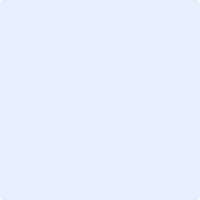 3Cheques (according to Letters Patent or other incorporating documents)Cheques (according to Letters Patent or other incorporating documents)Cheques (according to Letters Patent or other incorporating documents)Cheques (according to Letters Patent or other incorporating documents)How many signatures are required to legally write cheques?How many signatures are required to legally write cheques?How many signatures are required to legally write cheques?From among these authorized signatures, whose signature is always required to sign cheques?From among these authorized signatures, whose signature is always required to sign cheques?From among these authorized signatures, whose signature is always required to sign cheques?TitleTitleNameSpecimen Signature123Payment Claims and other reports submittedPayment Claims and other reports submittedPayment Claims and other reports submittedPayment Claims and other reports submittedHow many signatures should appear on applications for payment or reports submitted?How many signatures should appear on applications for payment or reports submitted?How many signatures should appear on applications for payment or reports submitted?From among these authorized signatures, what is the position title of the officer(s) whose signature is always required on payment claims or reports submitted? From among these authorized signatures, what is the position title of the officer(s) whose signature is always required on payment claims or reports submitted? From among these authorized signatures, what is the position title of the officer(s) whose signature is always required on payment claims or reports submitted? TitleTitleNameSpecimen Signature123Project DescriptionDescription of Organization’s current servicesShort description of projectProject ObjectivesWhy is this project needed in your community? What are the measurable and achievable outcomes/outputs, and expected results?Please explain why your organization is the appropriate organization to undertake this project.Please explain how the project will support demographics most at risk of homelessness.Does this service already exist in the community? 
If so, please explain the importance of this project given the duplication.Exit Strategy & Sustainability 
A Sustainability Plan is mandatory for Capital Projects. An Exit Strategy is mandatory for Service Delivery Projects.For Service Delivery ProjectsPlease provide an exit plan to demonstrate how the benefits of the project will be sustainable and activities maintained after Reaching Home funding ends. For Capital Investment ProjectsPlease provide a sustainability plan to explain how the benefits of the project will be sustainable and activities maintained for a five (5) year period after Reaching Home funding ends. Additional comments or information 
If not included in the above questions, please include anything here that you would like the RH Funding Advisory Boards to consider with your application.Demographics served by this projectDemographics served by this projectDemographics served by this projectDemographics served by this projectAlthough your organization may serve multiple populations, please select the target population(s) that would apply under this project agreement. Please check all that apply.Although your organization may serve multiple populations, please select the target population(s) that would apply under this project agreement. Please check all that apply.Although your organization may serve multiple populations, please select the target population(s) that would apply under this project agreement. Please check all that apply.Although your organization may serve multiple populations, please select the target population(s) that would apply under this project agreement. Please check all that apply.GenderAgesClient CharacteristicsPopulations of Interest General population OR;
 Male Female Transgender General population OR;
 Children (0-11) Youth (12-24) Adults (25-64) Seniors (65+) General population OR; People with addictions People with mental health issues
 People with physical disabilities Families Pregnant Women Victims of domestic violence People who identify as LGBTQ2S+ Other:  General population OR; Indigenous peoples Immigrants Refugees Veterans UnknownBudget InformationBudget InformationBudget InformationPlease review full list of eligible activities and directives here: 
https://www.infrastructure.gc.ca/homelessness-sans-abri/directives-eng.htmlPlease review full list of eligible activities and directives here: 
https://www.infrastructure.gc.ca/homelessness-sans-abri/directives-eng.htmlPlease review full list of eligible activities and directives here: 
https://www.infrastructure.gc.ca/homelessness-sans-abri/directives-eng.htmlStaff WagesStaff WagesStaff WagesStaff Wages includes Mandatory Employment Related Costs (MERCs) or payments an employer is required by law to make in respect of its employees such as employment insurance (EI) and CPP/QPP premiums, workers’ compensation premiums, vacation pay and Employer Health Tax. Please fill out the Wage Details Spreadsheet and put the total in this form Staff Wages includes Mandatory Employment Related Costs (MERCs) or payments an employer is required by law to make in respect of its employees such as employment insurance (EI) and CPP/QPP premiums, workers’ compensation premiums, vacation pay and Employer Health Tax. Please fill out the Wage Details Spreadsheet and put the total in this form Staff Wages includes Mandatory Employment Related Costs (MERCs) or payments an employer is required by law to make in respect of its employees such as employment insurance (EI) and CPP/QPP premiums, workers’ compensation premiums, vacation pay and Employer Health Tax. Please fill out the Wage Details Spreadsheet and put the total in this form YEAR 1YEAR 2Staff Wages (incl. MERCS, Benefits, Pension)Other Total Staff Wages Professional FeesProfessional FeesProfessional FeesProfessional fees include sub-contracting specifically to support the project (e.g., Audit, janitorial services and supplies, community plan facilitator, information technology, equipment maintenance services and security.)Professional fees include sub-contracting specifically to support the project (e.g., Audit, janitorial services and supplies, community plan facilitator, information technology, equipment maintenance services and security.)Professional fees include sub-contracting specifically to support the project (e.g., Audit, janitorial services and supplies, community plan facilitator, information technology, equipment maintenance services and security.)YEAR 1YEAR 2Portion of Audit (The portion of the audit is reflective of the Reaching Home budget as a portion of agreement holder's total organizational budget)Honoraria (ex. services provided by Indigenous Elders)Other Total Professional FeesTravelTravelTravelStaff and volunteer travel directly linked to assisting clients, e.g., housing placement or mobile counselling (travel for meetings and networking is in Project Costs, travel for clients is in Client Costs)Staff and volunteer travel directly linked to assisting clients, e.g., housing placement or mobile counselling (travel for meetings and networking is in Project Costs, travel for clients is in Client Costs)Staff and volunteer travel directly linked to assisting clients, e.g., housing placement or mobile counselling (travel for meetings and networking is in Project Costs, travel for clients is in Client Costs)YEAR 1YEAR 2Staff & Volunteer Travel (Kilometric rate not to exceed Treasury Board rate which is updated quarterly)Other Total TravelCapital InvestmentsCapital InvestmentsCapital InvestmentsCost of purchasing land and/or building(s); Construction or renovations to facilities; Pre-development costs; Capital assets of more than $1,000 (excluding taxes).Cost of purchasing land and/or building(s); Construction or renovations to facilities; Pre-development costs; Capital assets of more than $1,000 (excluding taxes).Cost of purchasing land and/or building(s); Construction or renovations to facilities; Pre-development costs; Capital assets of more than $1,000 (excluding taxes).YEAR 1YEAR 2Capital assets (Any asset requiring agreement of disposition, as per program specific Terms and Conditions of a value of $1,000 or more including taxes)Purchase of land(s) and/or purchase or construction of building(s);RenovationsPre-development costsOther Total Capital InvestmentsProject CostsProject CostsProject Costs(This includes costs directly associated with the project activities that are not included in any other budget category.(This includes costs directly associated with the project activities that are not included in any other budget category.(This includes costs directly associated with the project activities that are not included in any other budget category.YEAR 1YEAR 2Office Rent (Rent should not exceed 80% of market rate if renting internally)Office Supplies (Office materials, furniture, computers, computer software less than $1000)Staff Development (training and conference fees)Memberships (professional and organizational), affiliation fees and business licenses and permitsAdvertising or Signage (Newspaper ads, brochures, web page design etc.)Project materialsTelephone & InternetPrinting (paper and ink for printer/photocopier)Other Total Project CostsClient CostsClient CostsClient CostsExpenses associated with the participants/clients of the project. Please note: for Reaching Home, these costs cannot be paid directly to clients (for example, in the case of a rent payment to avoid eviction, the recipient would reimburse the landlord directly). Reimbursement will be supported by invoices and will be subject to monitoring and audit.Expenses associated with the participants/clients of the project. Please note: for Reaching Home, these costs cannot be paid directly to clients (for example, in the case of a rent payment to avoid eviction, the recipient would reimburse the landlord directly). Reimbursement will be supported by invoices and will be subject to monitoring and audit.Expenses associated with the participants/clients of the project. Please note: for Reaching Home, these costs cannot be paid directly to clients (for example, in the case of a rent payment to avoid eviction, the recipient would reimburse the landlord directly). Reimbursement will be supported by invoices and will be subject to monitoring and audit.YEAR 1YEAR 2Client Rent (Only eligible until client can access provincial Employment and Income and Assistance Program)Damage Deposit (First/last month's rent)Living Expenses (Initial start-up groceries are eligible, but ongoing groceries are not an eligible Reaching Home expense)Tenant DamagesMaterials that stay with client (Initial start up furniture and dishes are eligible, but ongoing costs are not an eligible Reaching Home expense)Other Total Client CostsOrganizational InfrastructureOrganizational InfrastructureOrganizational InfrastructureAlso known as centralized administrative costs (supervision & bookkeeping)Also known as centralized administrative costs (supervision & bookkeeping)Also known as centralized administrative costs (supervision & bookkeeping)YEAR 1YEAR 2Organizational InfrastructureTotal Organizational InfrastructureTOTAL REACHING HOME COSTSYEAR 1YEAR 2TOTALTOTAL REACHING HOME COSTSOther Sources of FundingOther Sources of FundingOther Sources of FundingCash and in-kind contributions from other sources (Please provide details including organizations, amount of contribution, nature and value of contribution, purpose of funding)Cash and in-kind contributions from other sources (Please provide details including organizations, amount of contribution, nature and value of contribution, purpose of funding)Cash and in-kind contributions from other sources (Please provide details including organizations, amount of contribution, nature and value of contribution, purpose of funding)YEAR 1YEAR 2Total Other Sources of FundingRequired Document ChecklistRequired Document Checklist  Funding Application  Capital Proposal Form (Capital projects)  Sustainability Checklist  Wage Details (Staffing projects)  Most Recent Audit (organizations which do not currently have an Agreement with the BNRC  Most Recent Audit (organizations which do not currently have an Agreement with the BNRCPlease be advised that only applications meeting Reaching Home Terms and Conditions can be recommended for project development.  Funding is contingent upon the BNRC receiving the funds from Infrastructure Canada.  Any submissions accepted from this Call for Proposals are subject to the appropriation of funds provided by Infrastructure Canada for the Fiscal Year in which the applicant has requested funding and is dependent on the maintenance of current and forecasted funding allocation levels for the Program.  In the event that the Government of Canada cancels the Community Entity (CE) Agreement with BNRC, or cancels the Reaching Home program or reduces the level of funding for the Reaching Home Program for any Fiscal Year in which payment is to be made under this Agreement; or in the event that Canada reduces the overall level of funding for the programs of Infrastructure Canada for any Fiscal year in which payment is to be made under this Agreement, the BNRC may terminate the Call for Proposals, the recommendation of submissions or reduce the amount of the Contribution payable from this Call for Proposals in that Fiscal Year by such amount that it deems advisable.DeclarationDeclarationMust be signed by the number of persons as required by the organization’s statutes or by-laws.Must be signed by the number of persons as required by the organization’s statutes or by-laws.I declare that I am legally authorized to sign and submit this Application on behalf of the Organization named in Section 1.I declare that the information provided in this Application and supporting documentation is true, accurate, and complete to the best of my knowledge.I understand that if the information described above is false or misleading, I or the Organization may be required to repay some or all of the funding received.I declare that the Organization and any person lobbying on its behalf is in compliance with the Lobbying Act, R.S.C., 1985, c. 44 (4th Supp.) and that no commissions or contingency fees have or will be paid directly or indirectly to any person for negotiating or securing this request for funding.Organization Authority